LICENČNI IN IZPOPOLNJEVALNI SEMINAR Futsal UEFA B in Futsal C ZA TEKMOVALNIO SEZONO 2021/22SOBOTA, 28.08.2021 Športna dvorana Dobrepolje10.00 - 11.00	Akreditacija11.00	Otvoritev seminarja11.15 – 12.00	Futsal od A do Č-lanov (Danijel Kaljevič, trener Futsal B)12.00 – 12.45	Specifične značilnosti dela v kategoriji deklet oz. žensk (Drago Adamič, trener Futsal B)12.45 – 13.00	Odmor13.00 – 13.45	Specifične značilnosti igre v fazi obrambe – reprezentanca AA (Tomislav Horvat, trener Futsal UEFA B)13.45 – 14.30	Priprava na tekmo Lige prvakov, Dobovec – Barcelona (Kujtim Morina, trener Futsal UEFA B)  14.30 – 16.00	Kosilo 16.00 – 16.45 	Specifične značilnosti igre v fazi napada – selekcija U21 (Milivoje Simeunović, trener Futsal UEFA B)16.45 – 17.30	Specifične značilnosti igre v fazi obrambe – prekinitve (Tomislav Horvat, trener Futsal UEFA B)17.30	Zaključek seminarjaSeminar je OBVEZEN za pridobitev licence Futsal UEFA B in Futsal C, kar je pogoj za vodenje moštev v 1., 2. in ŽSFL, kakor tudi kategorijah U19, U17, U15 in U13 v tekmovalni sezoni 2021/22.Zveza nogometnih trenerjev SlovenijeIgor Bole, predsednik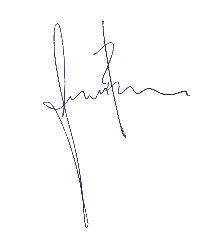 